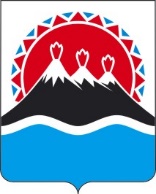 РЕГИОНАЛЬНАЯ СЛУЖБАПО ТАРИФАМ И ЦЕНАМ КАМЧАТСКОГО КРАЯПОСТАНОВЛЕНИЕВ соответствии с Федеральным законом от 07.12.2011 № 416-ФЗ 
«О водоснабжении и водоотведении», постановлением Правительства Российской Федерации от 13.05.2013 № 406 «О государственном регулировании тарифов в сфере водоснабжения и водоотведения», приказом ФСТ России от 27.12.2013 № 1746-э «Об утверждении Методических указаний по расчету регулируемых тарифов в сфере водоснабжения и водоотведения», Законом Камчатского края от 22.11.2022 № 155 «О краевом бюджете на 2023 год и на плановый период 2024 и 2025 годов», постановлением Правительства Камчатского края от 07.04.2023 № 204-П «Об утверждении Положения о Региональной службе по тарифам и ценам Камчатского края», протоколом Правления Региональной службы по тарифам и ценам Камчатского края от ХХ.11.2023 № ХХХ.ПОСТАНОВЛЯЮ:1. Внести в приложения 1, 3, 5, 6 к постановлению Региональной службы по тарифам и ценам Камчатского края от 18.11.2022 № 332 «Об утверждении тарифов на питьевую воду (питьевое водоснабжение) и водоотведение МКП ВГО «Вилючинский водоканал» потребителям Вилючинского городского округа на 2023-2027 годы» изменения, изложив их в редакции согласно приложениям 1, 2, 3, 4 к настоящему постановлению 2. Настоящее постановление вступает в силу с 1 января 2024 года.Приложение 1 к постановлению Региональной службы по тарифам и ценам Камчатского краяот хх.11.2023 № хх«Приложение 1 к постановлению Региональной службы по тарифам и ценам Камчатского краяот 18.11.2022 № 332Производственная программа МКП ВГО «Вилючинский водоканал» в сфере холодного водоснабжения потребителям Вилючинского городского округа на 2023-2027 годыРаздел 1. Паспорт регулируемой организацииРаздел 2. Планируемый объем подачи питьевого водоснабженияРаздел 3. Перечень плановых мероприятий по повышению эффективности деятельности организации коммунального комплекса Раздел 4. Объем финансовых потребностей, необходимых для реализации производственной программы в сфере питьевого водоснабженияРаздел 5. График реализации мероприятий производственной программы в сфере питьевого водоснабженияРаздел 6. Плановые показатели надежности, качества и энергетической эффективности объектов централизованных систем водоснабжения»  Приложение 2 к постановлению Региональной службы по тарифам и ценам Камчатского краяот хх.11.2023 № хх«Приложение 3 к постановлению Региональной службы по тарифам и ценам Камчатского краяот 18.11.2022 № 332Производственная программа МКП ВГО «Вилючинский водоканал» в сфере водоотведения потребителям Вилючинского городского округа на 2023-2027 годыРаздел 1. Паспорт регулируемой организацииРаздел 2. Планируемый объем принимаемых сточных водРаздел 3. Перечень плановых мероприятий по повышению эффективности деятельности организации коммунального комплекса Раздел 4. Объем финансовых потребностей, необходимых для реализации производственной программы в сфере водоотведения Раздел 5. График реализации мероприятий производственной программы в сфере водоотведенияРаздел 5. Показатели энергетической эффективности объектовцентрализованных систем водоотведения».Приложение 3 к постановлению Региональной службы по тарифам и ценам Камчатского краяот хх.11.2023 № хх«Приложение 5 к постановлению Региональной службы по тарифам и ценам Камчатского краяот 18.11.2022 № 332Тарифы на питьевую воду (питьевое водоснабжение) МКП ВГО «Вилючинский водоканал» потребителям Вилючинского городского округаЭкономически обоснованные тарифы для потребителей »Льготные тарифы для населения и исполнителей коммунальных услуг для населения (с НДС)».Приложение 4 к постановлению Региональной службы по тарифам и ценам Камчатского краяот хх.11.2023 № хх«Приложение 6 к постановлению Региональной службы по тарифам и ценам Камчатского краяот 18.11.2022 № 332Тарифы на водоотведение МКП ВГО «Вилючинский водоканал» потребителям Вилючинского городского округаЭкономически обоснованные тарифы для потребителей Льготные тарифы для населения и исполнителей коммунальных услуг для населения (с НДС)».[Дата регистрации] № [Номер документа]г. Петропавловск-КамчатскийО внесении изменений в постановление Региональной службы по тарифам и ценам Камчатского края от 18.11.2022 № 332 «Об утверждении тарифов на питьевую воду (питьевое водоснабжение) и водоотведение МКП ВГО «Вилючинский водоканал» потребителям Вилючинского городского округа на 2023-2027 годы»Руководитель[горизонтальный штамп подписи 1]М.В. ЛопатниковаНаименование регулируемой организации, юридический адрес, руководитель организации, контактный телефонМКП ВГО «Вилючинский водоканал», ул. Мира, д. 16, г. Вилючинск, Камчатский край, 684090,Директор – Шабанов Николай Вячеславович8 (41535) 3-11-23Наименование органа регулирования, юридический адрес, руководитель организации, контактный телефонРегиональная служба по тарифам и ценам Камчатского края,683003, г. Петропавловск-Камчатский, ул. Ленинградская, 118,Врио Руководителя – Губинский Владимир Александрович,8 (4152) 428381Период реализации2023-2027 гг. №  
п/пПоказатели           
производственной программыЕдиницы     
измерения2023 год2024 год2025 год2026 год2027 год№  
п/пПоказатели           
производственной программыЕдиницы     
измерения123456781. Объем реализации услуг, в том числе по потребителям:тыс. м32672,012736,842736,842736,842736,841.1- населению тыс. м3975,5821064,361064,361064,361064,361.2- бюджетным потребителям тыс. м31165,3211100,591100,591100,591100,591.3- прочим потребителям        тыс. м3531,116571,89571,89571,89571,89№  
п/пНаименование 
мероприятияСрок реализации мероприятийФинансовые 
потребности 
на реализацию
мероприятий, 
тыс. руб.Ожидаемый эффектОжидаемый эффект№  
п/пНаименование 
мероприятияСрок реализации мероприятийФинансовые 
потребности 
на реализацию
мероприятий, 
тыс. руб.наименование 
показателятыс. руб./%123456Мероприятия1. Текущий ремонт и техническое обслуживание объектов водоснабжения2023 год2024 год2025 год2026 год2027 год1356,9001440,0501485,5271529,4991574,772Обеспечение бесперебойной работы объектов водоснабжения, качественного предоставления услуг-2.Капитальный ремонт объектов водоснабжения2023 год2024 год2025 год2026 год2027 год---Поддержание и восстановление эксплуатационных свойств оборудования, сооружений и устройств систем водоснабжения3.Направленные на улучшение качества питьевой воды4.По энергосбережению и повышению энергетической эффективностиИтого:7386,748№  
п/пПоказателиГодтыс. руб.12341.Необходимая валовая выручка2023119 326,842.Необходимая валовая выручка2024157 658,873.Необходимая валовая выручка2025129 771,244.Необходимая валовая выручка2026133 276,345.Необходимая валовая выручка2027137 419,74№  п/пНаименование мероприятияСрок выполнения мероприятий производственной программы в сфере водоснабжения (тыс. руб.)Срок выполнения мероприятий производственной программы в сфере водоснабжения (тыс. руб.)Срок выполнения мероприятий производственной программы в сфере водоснабжения (тыс. руб.)Срок выполнения мероприятий производственной программы в сфере водоснабжения (тыс. руб.)№  п/пНаименование мероприятия1 квартал 2 квартал 3 квартал 4 квартал.1234562023 год2023 год2023 год2023 год2023 год2023 год1.Текущий ремонт и техническое обслуживание объектов водоотведения339,225339,225339,225339,2252024 год2024 год2024 год2024 год2024 год2024 год1.Текущий ремонт и техническое обслуживание объектов водоотведения360,01360,01360,01360,022025 год2025 год2025 год2025 год2025 год2025 год1.Текущий ремонт и техническое обслуживание объектов водоотведения371,38371,38371,38371,3872026 год2026 год2026 год2026 год2026 год2026 год1.Текущий ремонт и техническое обслуживание объектов водоотведения382,37382,37382,37382,3892027 год2027 год2027 год2027 год2027 год2027 год1.Текущий ремонт и техническое обслуживание объектов водоотведения393,693393,693393,693393,6932023-2027 годы2023-2027 годы2023-2027 годы2023-2027 годы2023-2027 годы2023-2027 годы2. Капитальный ремонт объектов водоснабжения----№
п/пНаименование показателяНаименование показателяЕд. 
изм.2023 год2024 год2025 год2026год2027год1223456781.1.1.Доля проб питьевой воды, подаваемой с источников водоснабжения, водопроводных станций или иных объектов централизованной системы водоснабжения в распределительную водопроводную сеть, не соответствующих установленным требованиям, в общем объеме проб, отобранных по результатам производственного контроля качества питьевой водыДоля проб питьевой воды, подаваемой с источников водоснабжения, водопроводных станций или иных объектов централизованной системы водоснабжения в распределительную водопроводную сеть, не соответствующих установленным требованиям, в общем объеме проб, отобранных по результатам производственного контроля качества питьевой воды%1.2.Доля проб питьевой воды в распределительной водопроводной сети, не соответствующих установленным требованиям, в общем объеме проб, отобранных по результатам производственного контроля качества питьевой водыДоля проб питьевой воды в распределительной водопроводной сети, не соответствующих установленным требованиям, в общем объеме проб, отобранных по результатам производственного контроля качества питьевой воды%2.2.1.Количество перерывов в подаче воды, зафиксированных в местах исполнения обязательств организацией, осуществляющей холодное водоснабжение, возникших в результате аварий, повреждений и иных технологических нарушений на объектах централизованной системы холодного водоснабжения, в расчете на протяженность водопроводной сети в годКоличество перерывов в подаче воды, зафиксированных в местах исполнения обязательств организацией, осуществляющей холодное водоснабжение, возникших в результате аварий, повреждений и иных технологических нарушений на объектах централизованной системы холодного водоснабжения, в расчете на протяженность водопроводной сети в годед./км3.3.1.Доля потерь воды в централизованных системах водоснабжения при транспортировке в общем объеме воды, поданной в водопроводную сетьДоля потерь воды в централизованных системах водоснабжения при транспортировке в общем объеме воды, поданной в водопроводную сеть%24,524,524,524,524,53.2.Удельный расход электрической энергии, потребляемой в технологическом процессе подготовки питьевой воды, на единицу объема воды, отпускаемой в сетьУдельный расход электрической энергии, потребляемой в технологическом процессе подготовки питьевой воды, на единицу объема воды, отпускаемой в сетькВт*ч/куб. м---3.3.Удельный расход электрической энергии, потребляемой в технологическом процессе транспортировки питьевой воды, на единицу объема транспортируемой питьевой водыУдельный расход электрической энергии, потребляемой в технологическом процессе транспортировки питьевой воды, на единицу объема транспортируемой питьевой водыкВт*ч/куб. м0,6720,6720,6720,6720,672Наименование регулируемой организации, юридический адрес, руководитель организации, контактный телефонМКП ВГО «Вилючинский водоканал», ул. Мира, д. 16, г. Вилючинск, Камчатский край, 684090,Директор – Шабанов Николай Вячеславович8 (41535) 3-11-23Наименование органа регулирования, юридический адрес, руководитель организации, контактный телефонРегиональная служба по тарифам и ценам Камчатского края,683003, г. Петропавловск-Камчатский, ул. Ленинградская, 118,Руководитель – Лопатникова Марина Викторовна,8 (4152) 428381Период реализации2023-2027 гг. № 
п/пПоказатели           
производственной программыЕдиницы     
измерения2023 год2024 год2025 год2026 год2027 год1234561. Объем реализации услуг, в том числе по потребителям:тыс. м31595,431567,931567,931567,931567,931.1- населениютыс. м31 291,8041225,461225,461225,461225,461.2- бюджетным потребителямтыс. м3235,068250,21250,21250,21250,211.3- прочим потребителям        тыс. м368,55892,2692,2692,2692,26№
п/пНаименование 
мероприятияСрок реализации мероприятийФинансовые 
потребности 
на реализацию
мероприятий, 
тыс. руб.Ожидаемый эффектОжидаемый эффект№
п/пНаименование 
мероприятияСрок реализации мероприятийФинансовые 
потребности 
на реализацию
мероприятий, 
тыс. руб.наименование 
показателятыс. руб./%123456Мероприятия1. Текущий ремонт и техническое обслуживание объектов водоотведения2023 год2024 год2025 год2026 год2027 год2123,5002253,6282324,7972393,6112464,462Обеспечение бесперебойной работы объектов водоотведения, качественного предоставления услуг2.Капитальный ремонт объектов водоотведения2023 год2024 год2025 год2026 год2027 год-----3.Направленные на улучшение качества очистки сточных вод4.По энергосбережению и повышению энергетической эффективностиИтого:11559,998№ 
п/пПоказателиГодтыс. руб.12341.Необходимая валовая выручка2023113 361,282.Необходимая валовая выручка2024162 668,213.Необходимая валовая выручка2025122 347,804.Необходимая валовая выручка2026138 653,195.Необходимая валовая выручка2027142 846,27№ п/пНаименование мероприятияСрок выполнения мероприятий производственной программы в сфере водоотведения (тыс. руб.)Срок выполнения мероприятий производственной программы в сфере водоотведения (тыс. руб.)Срок выполнения мероприятий производственной программы в сфере водоотведения (тыс. руб.)Срок выполнения мероприятий производственной программы в сфере водоотведения (тыс. руб.)№ п/пНаименование мероприятия1 квартал 2 квартал 3 квартал 4 квартал.1234562023 год2023 год2023 год2023 год2023 год2023 год1.Текущий ремонт и техническое обслуживание объектов водоотведения530,875530,875530,875530,8752024 год2024 год2024 год2024 год2024 год2024 год1.Текущий ремонт и техническое обслуживание объектов водоотведения563,407563,407563,407563,4072025 год2025 год2025 год2025 год2025 год2025 год1.Текущий ремонт и техническое обслуживание объектов водоотведения581,199581,199581,199581,202026 год2026 год2026 год2026 год2026 год2026 год1.Текущий ремонт и техническое обслуживание объектов водоотведения598,403598,403598,403598,4022027 год2027 год2027 год2027 год2027 год2027 год1.Текущий ремонт и техническое обслуживание объектов водоотведения616,116616,116616,116616,1142023-2027 годы2023-2027 годы2023-2027 годы2023-2027 годы2023-2027 годы2023-2027 годы2.Капитальный ремонт объектов водоотведения----№
п/пНаименование показателяЕд.     
измерения2023 год2024 год2025 год2026год2027год1234561.1.1.Удельное количество аварий и засоров в расчете на протяженность канализационной сети в годед./км 2.2.1.Доля сточных вод, не подвергающихся очистке, в общем объеме сточных вод, сбрасываемых в централизованные общесплавные или бытовые системы водоотведения%2.2.Доля поверхностных сточных вод, не подвергающихся очистке, в общем объеме поверхностных сточных вод, принимаемых в централизованную ливневую систему водоотведения%2.3.Доля проб сточных вод, не соответствующих установленным нормативам допустимых сбросов, лимитам на сбросы, рассчитанная применительно к видам централизованных систем водоотведения раздельно для централизованной общесплавной (бытовой) и централизованной ливневой систем водоотведения%3.3.1.Удельный расход электрической энергии, потребляемой в технологическом процессе очистки сточных вод, на единицу объема очищаемых сточных вод%3.2.Удельный расход электрической энергии, потребляемой в технологическом процессе транспортировки сточных вод, на единицу объема транспортируемых сточных водкВт*ч/куб. м0,2410,2410,2410,2410,241№ п/пГод (период) Тариф на питьевую воду (питьевое водоснабжение), руб./куб.мТариф на питьевую воду (питьевое водоснабжение), руб./куб.м№ п/пГод (период) без НДСс НДС1.01.01.2023-31.12.202344,6653,592.01.01.2024-30.06.202444,6653,592.01.07.2024-31.12.202470,5584,663.01.01.2025-30.06.202547,2156,653.01.07.2025-31.12.202547,6357,164.01.01.2026-30.06.202647,6357,164.01.07.2026-31.12.202649,7759,725.01.01.2027-30.06.202749,7359,685.01.07.2027-31.12.202750,1660,19№ п/пГод (период) Тарифы на питьевую воду (питьевое водоснабжение), руб./куб.м1.01.01.2023-31.12.202343,512.01.01.2024-30.06.202443,512.01.07.2024-31.12.202446,64№ п/пГод (период) Тариф на водоотведение, руб./куб.мТариф на водоотведение, руб./куб.м№ п/пГод (период) без НДСс НДС1.01.01.2023-31.12.202371,0685,272.01.01.2024-30.06.202471,0685,272.01.07.2024-31.12.2024169,15202,983.01.01.2025-30.06.202577,7393,283.01.07.2025-31.12.202578,3394,004.01.01.2026-30.06.202678,3394,004.01.07.2026-31.12.202697,56117,075.01.01.2027-30.06.202790,30108,365.01.07.2027-31.12.202790,92109,10№ п/пГод (период) Тариф на водоотведение, руб./куб.м1.01.01.2023-31.12.202343,822.01.01.2024-30.06.202443,822.01.07.2024-31.12.202446,98